[M.F.Tech, B.Sc]
Lecturer and Post Graduate Head
MFTech: Fashion Technology, National Institute of Fashion Technology, Bangalor, India
Bsc: Textile Education, Bahir Dar University
Mobile:  +251- 9-20191747,  E-mail :yetanaworkwubneh@yahoo.com
RIC: :Apparel Production  ,LRI Team:  Garment Production
Areas of Research Interest
Develop standardized sizing systems for the Ethiopian children’s wear market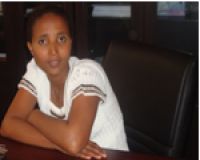 Lecturer